Чиябаш авыл җирленендә  29 нчы  апрель  көнне  юл кырыендагы  һәм урамнардагы баганаларны агарту эшләре башкарылды.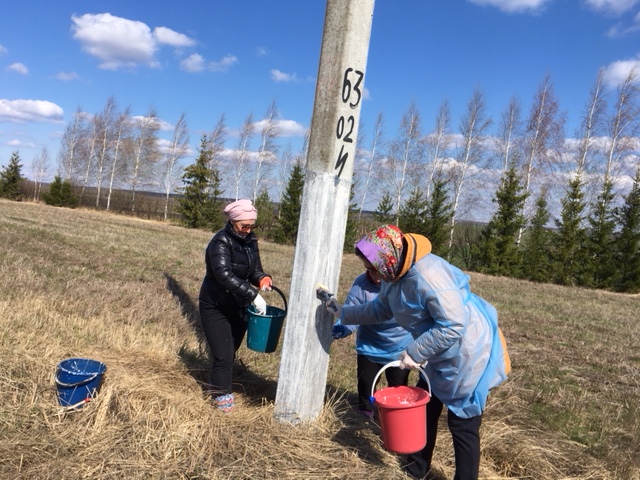 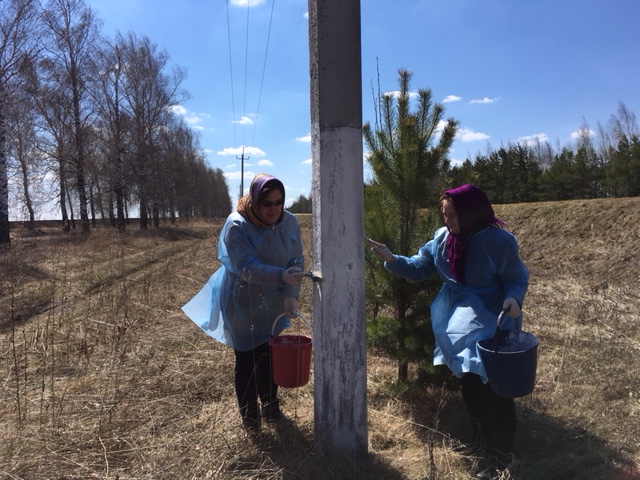 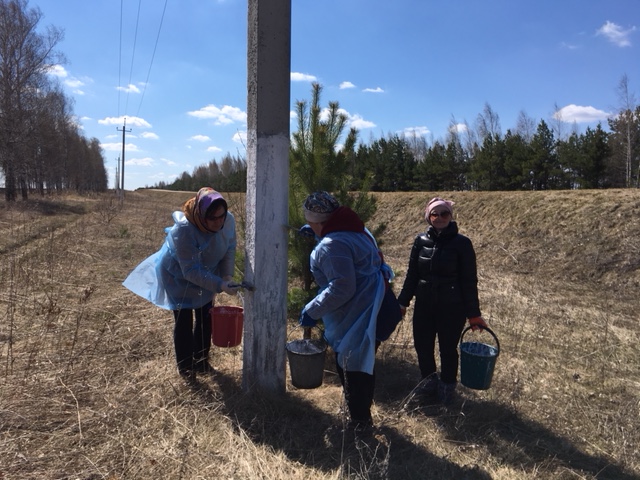 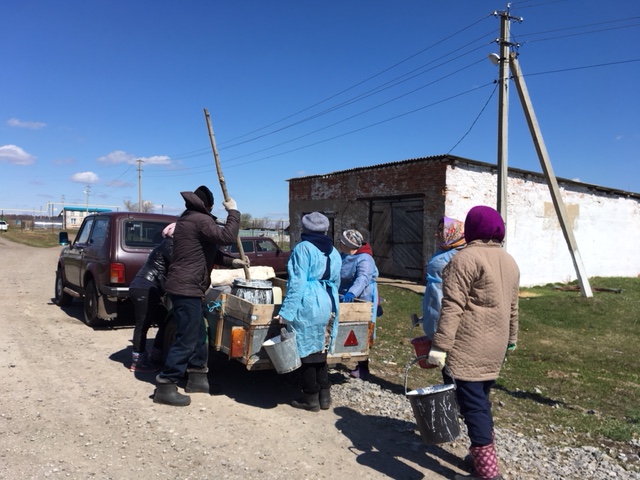 